Віл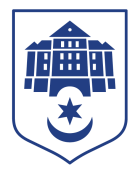 ТЕРНОПІЛЬСЬКА МІСЬКА РАДАПОСТІЙНА КОМІСІЯз питань містобудуванняПротокол засідання комісії №21від 30.11.2023Всього членів комісії: 	(6) Назарій Редьква, Андрій Грицишин, Юрій Смакоуз, Артур Шатарський, Олександр Россомаха, Мар’яна ГоловкоПрисутні члени комісії: 	(5) Назарій Редьква, Юрій Смакоуз, Артур Шатарський, Олександр Россомаха, Мар’яна ГоловкоВідсутні члени комісії:        (1) Андрій ГрицишинКворум є. Засідання комісії правочинне.На засідання комісії запрошені:Віктор Кібляр – начальник відділу земельних ресурсів;Юлія Чорна – начальник організаційного відділу ради управління організаційно-виконавчої роботи.Головуючий – голова комісії Назарій Редьква.Депутат міської ради Мар’яна Головко брала участь в засіданні постійної комісії за допомогою електронного  месенджера, який не заборонений до використання в Україні.Слухали:  Про затвердження порядку денного засідання комісії, відповідно до листа від 28.11.2023 № 26204/2023.Виступив: Віктор Кібляр, який запропонував доповнити порядок денний наступними питаннями:Результати голосування за затвердження порядку денного, враховуючи пропозицію Віктора Кібляра: За -5, проти- 0, утримались-0. Рішення прийнято.ВИРІШИЛИ:	Затвердити порядок денний комісії.Порядок денний засідання комісії: Слухали: Про затвердження проекту землеустрою щодо відведення земельної ділянки для обслуговування багатоквартирного житлового будинку за адресою вул. В’ячеслава Чорновола,11 ОСББ «Чорновола-11»Доповідав:	Віктор КіблярРезультати голосування за проект рішення: За -5, проти-0, утримались-0. Рішення прийнято.Вирішили:	Рішення комісії №1 додається.Слухали: Про надання дозволу на розроблення проекту землеустрою щодо відведення земельної ділянки за адресою вул. Поліська, 14 ВАТ «Тернопільський Облагропостач»Доповідав:	Віктор КіблярРезультати голосування за проект рішення: За -5, проти-0, утримались-0. Рішення прийнято.Вирішили:	Рішення комісії №2 додається.Слухали: Про затвердження технічної документації із землеустрою щодо встановлення меж земельної ділянки в натурі (на місцевості) за адресою вул. Центральна, 1 с. Кобзарівка (в межах населеного пункту) Тернопільського району Тернопільської області, яке належить до Тернопільської міської територіальної громади, гр. Біняшевській Н.З.Доповідав:	Віктор КіблярРезультати голосування за проект рішення: За -5, проти-0, утримались-0. Рішення прийнято.Вирішили:	Рішення комісії №3 додається.Слухали: Про надання дозволу на розроблення проекту землеустрою щодо відведення земельної ділянки за адресою вул.Микулинецька,115/93 гр.Рокошу М.М.Доповідав:	Віктор КіблярРезультати голосування за проект рішення: За -5, проти-0, утримались-0. Рішення прийнято.Вирішили:	Рішення комісії №4 додається.Слухали: Про затвердження проекту землеустрою щодо відведення земельної ділянки за адресою вул.Мирна,46 гр.Пасічнику В.І., Пасічнику Я.І.Доповідав:	Віктор КіблярРезультати голосування за проект рішення: За -5, проти-0, утримались-0. Рішення прийнято.Вирішили:	Рішення комісії №5 додається.Слухали: Про затвердження проекту землеустрою щодо відведення земельної ділянки для будівництва та обслуговування багатоквартирного житлового будинку з вбудовано-прибудованими приміщеннями громадського призначення з облаштуванням підземного та наземного паркінгу та гаражами за адресою вул.Чернівецька,71А ТОВ «МОДУЛЬ-ТЕРНОПІЛЬ»Доповідав:	Віктор КіблярРезультати голосування за проект рішення: За -5, проти-0, утримались-0. Рішення прийнято.Вирішили:	Рішення комісії №6 додається.Слухали: Про затвердження проекту землеустрою щодо відведення земельної ділянки для обслуговування житлового комплексу за адресою вул. Бережанська,55 ОСББ «Бережанська 55»Доповідав:	Віктор КіблярРезультати голосування за проект рішення: За -5, проти-0, утримались-0. Рішення прийнято.Вирішили:	Рішення комісії №7 додається.Слухали: Про надання дозволу на розроблення технічної документації із землеустрою щодо встановлення меж земельної ділянки в натурі (на місцевості) за адресою вул. Богуна, 28 с. Малашівці (в межах населеного пункту) Тернопільського району Тернопільської області, яке належить до Тернопільської міської територіальної громади, гр. Мандзію М.Д.Доповідав:	Віктор КіблярРезультати голосування за проект рішення: За -5, проти-0, утримались-0. Рішення прийнято.Вирішили:	Рішення комісії №8 додається.Слухали: Про надання дозволу на розроблення технічної документації із землеустрою щодо встановлення меж земельної ділянки в натурі (на місцевості) за адресою вул. Богуна, 9 с. Малашівці (в межах населеного пункту) Тернопільського району Тернопільської області, яке належить до Тернопільської міської територіальної громади, гр. Мандзій Л.П.Доповідав:	Віктор КіблярРезультати голосування за проект рішення: За -5, проти-0, утримались-0. Рішення прийнято.Вирішили:	Рішення комісії №9 додається.Слухали: Про надання дозволу на розроблення проекту землеустрою щодо відведення земельної ділянки за адресою вул. Дениса Лукіяновича,8 приміщення 17 ТОВ «Будівельна компанія «Монолітбут»Доповідав:	Віктор КіблярРезультати голосування за проект рішення: За -5, проти-0, утримались-0. Рішення прийнято.Вирішили:	Рішення комісії №10 додається.Слухали: Про надання дозволу на розроблення проекту землеустрою щодо відведення земельної ділянки за адресою вул. Лесі Українки,4 гр.Шлапаку С. В.Доповідав:	Віктор КіблярРезультати голосування за проект рішення: За -5, проти-0, утримались-0. Рішення прийнято.Вирішили:	Рішення комісії №11 додається.Слухали: Про затвердження проектів землеустрою щодо відведення земельних ділянок за адресою вул. Микулинецька, 116р (гр. Воробець О. П. та інші)Доповідав:	Віктор КіблярРезультати голосування за проект рішення: За -5, проти-0, утримались-0. Рішення прийнято.Вирішили:	Рішення комісії №12 додається.Слухали: Про затвердження проекту землеустрою щодо відведення земельної ділянки за адресою вул.Микулинецька,115/216 гр.Чубай С.П.Доповідав:	Віктор КіблярРезультати голосування за проект рішення: За -5, проти-0, утримались-0. Рішення прийнято.Вирішили:	Рішення комісії №13 додається.Слухали: Про затвердження технічної документації із землеустрою щодо встановлення меж земельної ділянки в натурі (на місцевості) за адресою вул.Молодіжна,46 гр.Снітовському І.М., Снітовській О.М.Доповідав:	Віктор КіблярРезультати голосування за проект рішення: За -5, проти-0, утримались-0. Рішення прийнято.Вирішили:	Рішення комісії №14 додається.Слухали: Про передачу безоплатно у власність земельної ділянки за адресою вул.Зарічна,39 гр.Литвин М.М.Доповідав:	Віктор КіблярРезультати голосування за проект рішення: За -5, проти-0, утримались-0. Рішення прийнято.Вирішили:	Рішення комісії №15 додається.Слухали: Про надання дозволу на розроблення проекту землеустрою щодо відведення земельної ділянки за адресою вул.Нова,22 гр.Боднар Е.В.Доповідав:	Віктор КіблярРезультати голосування за проект рішення: За -5, проти-0, утримались-0. Рішення прийнято.Вирішили:	Рішення комісії №16 додається.Слухали: Про затвердження проекту землеустрою щодо відведення земельної ділянки за адресою вул.Хутірська,14 гр.Процику Б.М.Доповідав:	Віктор КіблярРезультати голосування за проект рішення: За -5, проти-0, утримались-0. Рішення прийнято.Вирішили:	Рішення комісії №17 додається.Слухали: Про надання дозволу на розроблення технічної документації із землеустрою щодо встановлення меж земельної ділянки в натурі (на місцевості) за адресою вул.Весела,23А гр.Галас Л.В., Гусак Т.М.Доповідав:	Віктор КіблярРезультати голосування за проект рішення: За -5, проти-0, утримались-0. Рішення прийнято.Вирішили:	Рішення комісії №18 додається.Слухали: Про затвердження технічної документації із землеустрою щодо встановлення меж земельної ділянки в натурі (на місцевості) за адресою вул.Межова,1 гр.Стемковській О.І.Доповідав:	Віктор КіблярРезультати голосування за проект рішення: За -5, проти-0, утримались-0. Рішення прийнято.Вирішили:	Рішення комісії №19 додається.Слухали: Про затвердження технічної документації із землеустрою щодо встановлення меж земельної ділянки в натурі (на місцевості) за адресою вул.Ярослава Стецька,10 гр.Теодозіву М.С.Доповідав:	Віктор КіблярРезультати голосування за проект рішення: За -5, проти-0, утримались-0. Рішення прийнято.Вирішили:	Рішення комісії №20 додається.Слухали: Про надання дозволу на розроблення проекту землеустрою щодо відведення земельної ділянки за адресою вул. Патріарха Любомира Гузара,1а гр.Лебедович С.Б.Доповідав:	Віктор КіблярРезультати голосування за проект рішення: За -5, проти-0, утримались-0. Рішення прийнято.Вирішили:	Рішення комісії №21 додається.Слухали: Про затвердження технічної документації із землеустрою щодо встановлення меж земельної ділянки в натурі (на місцевості) за адресою вул. Центральна, 74 с. Курівці (в межах населеного пункту) Тернопільського району Тернопільської області, яке належить до Тернопільської міської територіальної громади, гр. Машкаринець І.ТДоповідав:	Віктор КіблярРезультати голосування за проект рішення: За -5, проти-0, утримались-0. Рішення прийнято.Вирішили:	Рішення комісії №22 додається.Слухали: Про надання дозволу на розроблення проекту землеустрою щодо відведення земельної ділянки за адресою вул. Степана Будного,2А гр.Копиту В. М.Доповідав:	Віктор КіблярРезультати голосування за проект рішення: За -5, проти-0, утримались-0. Рішення прийнято.Вирішили:	Рішення комісії №23 додається.Слухали: Про затвердження проекту землеустрою щодо відведення земельної ділянки за адресою вул.Степана Чарнецького,13а гр.Пастух Т.Я.Доповідав:	Віктор КіблярРезультати голосування за проект рішення: За -5, проти-0, утримались-0. Рішення прийнято.Вирішили:	Рішення комісії №24 додається.Слухали: Про надання дозволу на розроблення проекту землеустрою щодо відведення земельної ділянки для обслуговування культової споруди за адресою вул. Шпитальна,2 Релігійній організації «Парафія Святого Івана Хрестителя Тернопільсько -Теребовлянської Єпархії Православної Церкви України міста Тернопіль»Доповідав:	Віктор КіблярРезультати голосування за проект рішення: За -5, проти-0, утримались-0. Рішення прийнято.Вирішили:	Рішення комісії №25 додається.Слухали: Про затвердження проекту землеустрою щодо відведення земельної ділянки за адресою вул. Олександра Довженка гр. Костянецькому О. ВДоповідав:	Віктор КіблярРезультати голосування за проект рішення: За -5, проти-0, утримались-0. Рішення прийнято.Вирішили:	Рішення комісії №26 додається.Слухали: Про поновлення договору оренди землі за адресою вул.Проектна,333 гр.Гощинській Д.Я.Доповідав:	Віктор КіблярРезультати голосування за проект рішення: За -5, проти-0, утримались-0. Рішення прийнято.Вирішили:	Рішення комісії №27 додається.Слухали: Про надання земельної ділянки за адресою вул. Тролейбусна, 4 ОСББ «Тролейбусна 4Д»Доповідав:	Віктор КіблярРезультати голосування за проект рішення: За -5, проти-0, утримались-0. Рішення прийнято.Вирішили:	Рішення комісії №28 додається.Слухали: Про затвердження проекту землеустрою щодо відведення земельної ділянки по зміні цільового призначення за адресою вул. Незалежності, 47 с. Малашівці Тернопільського району Тернопільської області, яке належить до Тернопільської міської територіальної громади, гр. Лисій І.С. та Наконечному Р.Я.Доповідав:	Віктор КіблярРезультати голосування за проект рішення: За -5, проти-0, утримались-0. Рішення прийнято.Вирішили:	Рішення комісії №29 додається.Слухали: Про надання дозволу на розроблення проекту землеустрою щодо відведення земельної ділянки за адресою вул.Білогірська гр.Щербі Ю.М.Доповідав:	Віктор КіблярРезультати голосування за проект рішення: За -5, проти-0, утримались-0. Рішення прийнято.Вирішили:	Рішення комісії №30 додається.Слухали: Про припинення права користування земельною ділянкою за адресою вул. Дениса Лукіяновича, 8 ПП «Фабрика меблів «Нова»Доповідав:	Віктор КіблярРезультати голосування за проект рішення: За -5, проти-0, утримались-0. Рішення прийнято.Вирішили:	Рішення комісії №31 додається.Слухали: Про затвердження проекту землеустрою щодо відведення земельної ділянки для обслуговування багатоквартирного житлового будинку за адресою вул. Березова,14 ОСББ «Березова 14»Доповідав:	Віктор КіблярРезультати голосування за проект рішення: За -5, проти-0, утримались-0. Рішення прийнято.Вирішили:	Рішення комісії №32 додається.Слухали: Про затвердження проекту землеустрою щодо відведення земельної ділянки за адресою вул.Степана Будного,1 гр. Станько Г. З.Доповідав:	Віктор КіблярРезультати голосування за проект рішення: За -5, проти-0, утримались-0. Рішення прийнято.Вирішили:	Рішення комісії №33 додається.Слухали: Про затвердження проекту землеустрою щодо відведення земельної ділянки для обслуговування багатоквартирного житлового будинку за адресою вул. Чернівецька,66 ОСББ «ЧЕРНІВЕЦЬКА 66»Доповідав:	Віктор КіблярРезультати голосування за проект рішення: За -5, проти-0, утримались-0. Рішення прийнято.Вирішили:	Рішення комісії №34 додається.Слухали: Про надання дозволу на складання технічної документації із землеустрою щодо поділу земельної ділянки за адресою вул. Промислова, 26, наданої в оренду ТОВ «САММ+», гр. Вненьку М.М.Доповідав:	Віктор КіблярРезультати голосування за проект рішення: За -5, проти-0, утримались-0. Рішення прийнято.Вирішили:	Рішення комісії №35 додається.Слухали: Про поновлення договорів оренди землі за адресою вул.Микулинецька,8 гр.Рудак І.М., Пасічнюк О.М., Поломацканичу Б.І.Доповідав:	Віктор КіблярРезультати голосування за проект рішення: За -5, проти-0, утримались-0. Рішення прийнято.Вирішили:	Рішення комісії №36 додається.Слухали: Про поновлення договору оренди землі за адресою проспект Степана Бандери, 34а  ОК «ЄВРОПЕЙСЬКИЙ ДІМ»Доповідав:	Віктор КіблярРезультати голосування за проект рішення: За -4 (Назарій Редьква, Артур Шатарський, Олександр Россомаха, Мар’яна Головко), проти-0, утримались-0. Рішення прийнято. (Юрій Смакоуз відсутній під час голосування).Вирішили:	Рішення комісії №37 додається.Слухали: Про надання дозволу на розроблення проекту землеустрою щодо відведення земельної ділянки за адресою вул. Михайла Паращука,2 гр.Фінашину Г. М.Доповідав:	Віктор КіблярРезультати голосування за проект рішення: За -0, проти-0, утримались-5. Рішення не прийнято.Вирішили:	Рішення комісії №38 додається.Слухали: Про надання дозволу на розроблення проекту землеустрою щодо відведення земельної ділянки за адресою вул. Подільська, 21 ПрАТ «Овочторг» Доповідав:	Віктор КіблярРезультати голосування за проект рішення: За -5, проти-0, утримались-0. Рішення прийнято.Вирішили:	Рішення комісії №39 додається.Слухали: Про затвердження проекту землеустрою щодо відведення земельної ділянки за адресою вул.Польова,14 гр.Нищоті Г.В., Нищоті О.Є.Доповідав:	Віктор КіблярРезультати голосування за проект рішення: За -5, проти-0, утримались-0. Рішення прийнято.Вирішили:	Рішення комісії №40 додається.Слухали: Про надання дозволу на розроблення технічної документації із землеустрою щодо встановлення меж земельної ділянки в натурі (на місцевості) за адресою вул. Незалежності, 23 с. Малашівці (в межах населеного пункту) Тернопільського району Тернопільської області, яке належить до Тернопільської міської територіальної громади, гр. Бригідиру О.Т.Доповідав:	Віктор КіблярРезультати голосування за проект рішення: За -5, проти-0, утримались-0. Рішення прийнято.Вирішили:	Рішення комісії №41 додається.Слухали: Про затвердження технічної документації із землеустрою щодо встановлення меж земельної ділянки в натурі (на місцевості)  за адресою просп. Злуки, 25а гаражному кооперативу «Промінь»Доповідав:	Віктор КіблярРезультати голосування за проект рішення: За -5, проти-0, утримались-0. Рішення прийнято.Вирішили:	Рішення комісії №42 додається.Слухали: Про надання дозволу на розроблення технічної документації із землеустрою щодо встановлення меж земельної ділянки в натурі (на місцевості) за адресою проспект Степана Бандери,67 гр. Штонь В. С., Івасик Н. М.Доповідав:	Віктор КіблярРезультати голосування за проект рішення: За -5, проти-0, утримались-0. Рішення прийнято.Вирішили:	Рішення комісії №43 додається.Слухали: Про надання дозволу на розроблення проекту землеустрою щодо відведення земельної ділянки за адресою вул.Л.Українки,18 ТзОВ «ГАМА»Доповідав:	Віктор КіблярРезультати голосування за проект рішення: За -5, проти-0, утримались-0. Рішення прийнято.Вирішили:	Рішення комісії №44 додається.Слухали: Про надання дозволу на складання технічної документації із землеустрою щодо встановлення меж земельної ділянки в натурі (на місцевості) за адресою вул.Подільська,46 гр.Юзьківу О.ПДоповідав:	Віктор КіблярРезультати голосування за проект рішення: За -5, проти-0, утримались-0. Рішення прийнято.Вирішили:	Рішення комісії №45 додається.Слухали: Про надання дозволу на складання проекту землеустрою щодо відведення земельної ділянки для обслуговування трансформаторної підстанції ТП-255 за адресою вул.Микулинецька,115 ВАТ «Тернопільобленерго»Доповідав:	Віктор КіблярРезультати голосування за проект рішення: За -5, проти-0, утримались-0. Рішення прийнято.Вирішили:	Рішення комісії №46 додається.Слухали: Про надання земельної ділянки для обслуговування багатоквартирного житлового будинку за адресою вул. Тролейбусна,15В ТОВ «ДОБРОДІЙ» ЛТДДоповідав:	Віктор КіблярРезультати голосування за проект рішення: За -5, проти-0, утримались-0. Рішення прийнято.Вирішили:	Рішення комісії №47 додається.Слухали: Про надання дозволу на розроблення проекту землеустрою щодо відведення земельної ділянки за адресою вул. Львівська гр.Романюк Н.А.Доповідав:	Віктор КіблярРезультати голосування за проект рішення: За -5, проти-0, утримались-0. Рішення прийнято.Вирішили:	Рішення комісії №48 додається.Слухали:	Про надання дозволу на розроблення проекту землеустрою щодо відведення земельної ділянки за адресою вул.Гайова,51а ТОВ «ВЙО»Доповідав:	Віктор КіблярРезультати голосування за проект рішення: За -0, проти-0, утримались-5. Рішення не прийнято.Вирішили:	Рішення комісії №49 додається.Слухали:	Про затвердження проекту землеустрою щодо відведення земельної ділянки по зміні цільового призначення за адресою вул. Петра Батьківського (стара назва вул.Бригадна) гр.Совин М.А.Доповідав:	Віктор КіблярРезультати голосування за проект рішення: За -5, проти-0, утримались-0. Рішення прийнято.Вирішили:	Рішення комісії №50 додається.Слухали:	Про затвердження проекту землеустрою щодо відведення земельної ділянки для будівництва та обслуговування багатоквартирного житлового будинку за адресою вул. Степана Будного, 3 гр. Бабію В.Я., гр. Водвуду А.Я.Доповідав:	Віктор КіблярРезультати голосування за проект рішення: За -5, проти-0, утримались-0. Рішення прийнято.Вирішили:	Рішення комісії №51 додається.Слухали:	Про надання земельної ділянки за адресою вул. Микулинецька гр.Демборинському Р.З.Доповідав:	Віктор КіблярРезультати голосування за проект рішення: За -0, проти-0, утримались-5. Рішення не прийнято.Вирішили:	Рішення комісії №52 додається.Слухали:	Про надання дозволу на розроблення проекту землеустрою щодо відведення земельної ділянки за адресою вул. Миколи Лисенка, 9 гр. Гаку А.Р.Доповідав:	Віктор КіблярРезультати голосування за проект рішення: За -5, проти-0, утримались-0. Рішення прийнято.Вирішили:	Рішення комісії №53 додається.Слухали:	Про надання дозволу на складання проекту землеустрою щодо відведення земельної ділянки за адресою вул. Мирона Тарнавського ТОВ «Коледж»Доповідав:	Віктор КіблярРезультати голосування за проект рішення: За -4 (Назарій Редьква, Артур Шатарський, Олександр Россомаха, Мар’яна Головко), проти-0, утримались-0. Рішення прийнято. (Юрій Смакоуз відсутній під час голосування).Вирішили:	Рішення комісії №54 додається.Слухали:	Про затвердження технічної документації із землеустрою щодо встановлення меж земельної ділянки в натурі (на місцевості) за адресою вул. Торговиця, 11г  ТОВ «ТРІУМФ 7»Доповідав:	Віктор КіблярРезультати голосування за проект рішення: За -5, проти-0, утримались-0. Рішення прийнято.Вирішили:	Рішення комісії №55 додається.Слухали:	Про надання дозволу на розроблення проекту землеустрою щодо відведення земельної ділянки для обслуговування багатоквартирного житлового будинкуза адресою вул. Микулинецька,116Т ОСББ «МИКУЛИНЕЦЬКА,116Т»Доповідав:	Віктор КіблярРезультати голосування за проект рішення: За -5, проти-0, утримались-0. Рішення прийнято.Вирішили:	Рішення комісії №56 додається.Слухали:	Про затвердження проекту землеустрою щодо відведення земельної ділянки  за адресою вул. Митрополита Шептицького  обслуговуючому  кооперативу «ЖБК «РОСИНКА»Доповідав:	Віктор КіблярРезультати голосування за проект рішення: За -5, проти-0, утримались-0. Рішення прийнято.Вирішили:	Рішення комісії №57 додається.Слухали:	Про надання дозволу на складання технічної документації із землеустрою щодо встановлення меж земельної ділянки в натурі (на місцевості) за адресою вул. Олександра Довженка, 14а ТОВ «ТМГ-2016»Доповідав:	Віктор КіблярРезультати голосування за проект рішення: За -5, проти-0, утримались-0. Рішення прийнято.Вирішили:	Рішення комісії №58 додається.Слухали:	Про надання дозволу на розроблення проекту землеустрою щодо відведення земельної ділянки за адресою вул. Текстильна, 28 гр. Семаку С. Р.Доповідав:	Віктор КіблярРезультати голосування за проект рішення: За -5, проти-0, утримались-0. Рішення прийнято.Вирішили:	Рішення комісії №59 додається.Слухали:	Про надання земельної ділянки за адресою вул.Спадиста,1 гр.Товстизі Н.Б.Доповідав:	Віктор КіблярРезультати голосування за проект рішення: За -5, проти-0, утримались-0. Рішення прийнято.Вирішили:	Рішення комісії №60 додається.Слухали:	Про затвердження проекту землеустрою  щодо відведення земельної ділянки за адресою бульвар Данила Галицького, 2 комунальному закладу «Комплексна дитячо-юнацька спортивна школа з греко-римської боротьби» Тернопільської міської радиДоповідав:	Віктор КіблярРезультати голосування за проект рішення: За -5, проти-0, утримались-0. Рішення прийнято.Вирішили:	Рішення комісії №61 додається.Слухали:	Про надання дозволу на складання  проекту землеустрою щодо відведення земельної ділянки за адресою вул. Дениса Лукіяновича, 8 ПП «Континент»Доповідав:	Віктор КіблярРезультати голосування за проект рішення: За -5, проти-0, утримались-0. Рішення прийнято.Вирішили:	Рішення комісії №62 додається.Слухали:	Про надання дозволу на розроблення проекту землеустрою щодо відведення земельної ділянки за адресою вул. Степана Будного,23 гр.Гулько Л. А.Доповідав:	Віктор КіблярРезультати голосування за проект рішення: За -5, проти-0, утримались-0. Рішення прийнято.Вирішили:	Рішення комісії №63 додається.Слухали:	Про затвердження проекту землеустрою щодо відведення земельної ділянки за адресою вул.Квітова,7 гр.Метенгер О.О., Метенгер А.М.Доповідав:	Віктор КіблярРезультати голосування за проект рішення: За -5, проти-0, утримались-0. Рішення прийнято.Вирішили:	Рішення комісії №64 додається.Слухали:	Про надання дозволу на розроблення проекту землеустрою щодо відведення земельної ділянки за адресою вул.Микулинецька,115/179а гр.Мазурок М.М.Доповідав:	Віктор КіблярРезультати голосування за проект рішення: За -5, проти-0, утримались-0. Рішення прийнято.Вирішили:	Рішення комісії №65 додається.Слухали:	Про надання дозволу на розроблення проекту землеустрою щодо відведення земельної ділянки за адресою бульвар Симона Петлюри, 2 ТзОВ «Перспектива»Доповідав:	Віктор КіблярРезультати голосування за проект рішення: За -5, проти-0, утримались-0. Рішення прийнято.Вирішили:	Рішення комісії №66 додається.Слухали:	Про надання дозволу на розроблення проекту землеустрою щодо відведення земельної ділянки за адресою вул. Поліська ТОВ «Епіцентр Н»Доповідав:	Віктор КіблярРезультати голосування за проект рішення: За -5, проти-0, утримались-0. Рішення прийнято.Вирішили:	Рішення комісії №67 додається.Слухали:	Про надання земельної ділянки за адресою вул. 15 Квітня,10а гр.Чайківському І.Ю.Доповідав:	Віктор КіблярРезультати голосування за проект рішення: За -5, проти-0, утримались-0. Рішення прийнято.Вирішили:	Рішення комісії №68 додається.Слухали:	Про прийняття в комунальну власність земельної ділянки за адресою вул. Текстильна, 34Доповідав:	Віктор КіблярРезультати голосування за проект рішення: За -5, проти-0, утримались-0. Рішення прийнято.Вирішили:	Рішення комісії №69 додається.Слухали:	Про поновлення договорів оренди земліДоповідав:	Віктор КіблярРезультати голосування за проект рішення: За -4 (Артур Шатарський, Олександр Россомаха, Юрій Смакоуз, Мар’яна Головко), проти-0, утримались-0. Рішення прийнято. (Назарій Редьква відсутній під час голосування).Вирішили:	Рішення комісії №70 додається.Слухали:	Про затвердження проекту землеустрою щодо відведення земельної ділянки за адресою вул.Микулинецька,115/94 гр.Муринці Л.О.Доповідав:	Віктор КіблярРезультати голосування за проект рішення: За -5, проти-0, утримались-0. Рішення прийнято.Вирішили:	Рішення комісії №71 додається.Слухали:	Про затвердження технічної документації із землеустрою щодо встановлення меж земель.ної ділянки в натурі (на місцевості) за адресо вул.Текстильна,34 ФОП Яхніцький І.В.Доповідав:	Віктор КіблярРезультати голосування за проект рішення: За -5, проти-0, утримались-0. Рішення прийнято.Вирішили:	Рішення комісії №72 додається.Голова комісії					Назарій РЕДЬКВАСекретар комісії					Артур ШАТАРСЬКИЙ- Про надання дозволу на розроблення проекту землеустрою щодо відведення земельної ділянки за адресою вул.Гайова,51а ТОВ «ВЙО»- Про затвердження проекту землеустрою щодо відведення земельної ділянки по зміні цільового призначення за адресою вул. Петра Батьківського (стара назва вул.Бригадна) гр.Совин М.А.- Про затвердження проекту землеустрою щодо відведення земельної ділянки для будівництва та обслуговування багатоквартирного житлового будинку за адресою вул. Степана Будного, 3 гр. Бабію В.Я., гр. Водвуду А.Я.- Про надання земельної ділянки за адресою вул. Микулинецька гр.Демборинському Р.З.- Про надання дозволу на розроблення проекту землеустрою щодо відведення земельної ділянки за адресою вул. Миколи Лисенка, 9 гр. Гаку А.Р.- Про надання дозволу на складання проекту землеустрою щодо відведення земельної ділянки за адресою вул. Мирона Тарнавського ТОВ «Коледж»- Про затвердження технічної документації із землеустрою щодо встановлення меж земельної ділянки в натурі (на місцевості) за адресою вул. Торговиця, 11г  ТОВ «ТРІУМФ 7»- Про надання дозволу на розроблення проекту землеустрою щодо відведення земельної ділянки для обслуговування багатоквартирного житлового будинку за адресою вул. Микулинецька,116Т ОСББ «МИКУЛИНЕЦЬКА,116Т»- Про затвердження проекту землеустрою щодо відведення земельної ділянки  за адресою вул. Митрополита Шептицького  обслуговуючому  кооперативу «ЖБК «РОСИНКА»- Про надання дозволу на складання технічної документації із землеустрою щодо встановлення меж земельної ділянки в натурі (на місцевості) за адресою вул. Олександра Довженка, 14а ТОВ «ТМГ-2016»- Про надання дозволу на розроблення проекту землеустрою щодо відведення земельної ділянки за адресою вул. Текстильна, 28 гр. Семаку С. Р.- Про надання земельної ділянки за адресою вул.Спадиста,1 гр.Товстизі Н.Б.- Про затвердження проекту землеустрою  щодо відведення земельної ділянки за адресою бульвар Данила Галицького, 2 комунальному закладу «Комплексна дитячо-юнацька спортивна школа з греко-римської боротьби» Тернопільської міської ради- Про надання дозволу на складання  проекту землеустрою щодо відведення земельної ділянки за адресою вул. Дениса Лукіяновича, 8 ПП «Континент»- Про надання дозволу на розроблення проекту землеустрою щодо відведення земельної ділянки за адресою вул. Степана Будного,23 гр.Гулько Л. А.- Про затвердження проекту землеустрою щодо відведення земельної ділянки за адресою вул.Квітова,7 гр.Метенгер О.О., Метенгер А.М.- Про надання дозволу на розроблення проекту землеустрою щодо відведення земельної ділянки за адресою вул.Микулинецька,115/179а гр.Мазурок М.М.- Про надання дозволу на розроблення проекту землеустрою щодо відведення земельної ділянки за адресою бульвар Симона Петлюри, 2 ТзОВ «Перспектива»- Про надання дозволу на розроблення проекту землеустрою щодо відведення земельної ділянки за адресою вул. Поліська ТОВ «Епіцентр Н»Про надання земельної ділянки за адресою вул. 15 Квітня,10а гр.Чайківському І.Ю.- Про прийняття в комунальну власність земельної ділянки за адресою вул. Текстильна, 34- Про поновлення договорів оренди землі- Про затвердження проекту землеустрою щодо відведення земельної ділянки за адресою вул.Микулинецька,115/94 гр.Муринці Л.О.- Про затвердження технічної документації із землеустрою щодо встановлення меж земель.ної ділянки в натурі (на місцевості) за адресою вул.Текстильна,34 ФОП Яхніцький І.В.№з\пНазва проєкту рішенняПро затвердження проекту землеустрою щодо відведення земельної ділянки для обслуговування багатоквартирного житлового будинку за адресою вул. В’ячеслава Чорновола,11 ОСББ «Чорновола-11»Про надання дозволу на розроблення проекту землеустрою щодо відведення земельної ділянки за адресою вул. Поліська, 14 ВАТ «Тернопільський Облагропостач»Про затвердження технічної документації із землеустрою щодо встановлення меж земельної ділянки в натурі (на місцевості) за адресою вул. Центральна, 1 с. Кобзарівка (в межах населеного пункту) Тернопільського району Тернопільської області, яке належить до Тернопільської міської територіальної громади, гр. Біняшевській Н.З.Про надання дозволу на розроблення проекту землеустрою щодо відведення земельної ділянки за адресою вул.Микулинецька,115/93 гр.Рокошу М.М.Про затвердження проекту землеустрою щодо відведення земельної ділянки за адресою вул.Мирна,46 гр.Пасічнику В.І., Пасічнику Я.І.Про затвердження проекту землеустрою щодо відведення земельної ділянки для будівництва та обслуговування багатоквартирного житлового будинку з вбудовано-прибудованими приміщеннями громадського призначення з облаштуванням підземного та наземного паркінгу та гаражами за адресою вул.Чернівецька,71А ТОВ «МОДУЛЬ-ТЕРНОПІЛЬ»Про затвердження проекту землеустрою щодо відведення земельної ділянки для обслуговування житлового комплексу за адресою вул. Бережанська,55 ОСББ «Бережанська 55»Про надання дозволу на розроблення технічної документації із землеустрою щодо встановлення меж земельної ділянки в натурі (на місцевості) за адресою вул. Богуна, 28 с. Малашівці (в межах населеного пункту) Тернопільського району Тернопільської області, яке належить до Тернопільської міської територіальної громади, гр. Мандзію М.Д.Про надання дозволу на розроблення технічної документації із землеустрою щодо встановлення меж земельної ділянки в натурі (на місцевості) за адресою вул. Богуна, 9 с. Малашівці (в межах населеного пункту) Тернопільського району Тернопільської області, яке належить до Тернопільської міської територіальної громади, гр. Мандзій Л.П.Про надання дозволу на розроблення проекту землеустрою щодо відведення земельної ділянки за адресою вул. Дениса Лукіяновича,8 приміщення 17 ТОВ «Будівельна компанія «Монолітбут»Про надання дозволу на розроблення проекту землеустрою щодо відведення земельної ділянки за адресою вул. Лесі Українки,4 гр.Шлапаку С. В.Про затвердження проектів землеустрою щодо відведення земельних ділянок за адресою вул. Микулинецька, 116р (гр. Воробець О. П. та інші)Про затвердження проекту землеустрою щодо відведення земельної ділянки за адресою вул.Микулинецька,115/216 гр.Чубай С.П.Про затвердження технічної документації із землеустрою щодо встановлення меж земельної ділянки в натурі (на місцевості) за адресою вул.Молодіжна,46 гр.Снітовському І.М., Снітовській О.М.Про передачу безоплатно у власність земельної ділянки за адресою вул.Зарічна,39 гр.Литвин М.М.Про надання дозволу на розроблення проекту землеустрою щодо відведення земельної ділянки за адресою вул.Нова,22 гр.Боднар Е.В.Про затвердження проекту землеустрою щодо відведення земельної ділянки за адресою вул.Хутірська,14 гр.Процику Б.М.Про надання дозволу на розроблення технічної документації із землеустрою щодо встановлення меж земельної ділянки в натурі (на місцевості) за адресою вул.Весела,23А гр.Галас Л.В., Гусак Т.М.Про затвердження технічної документації із землеустрою щодо встановлення меж земельної ділянки в натурі (на місцевості) за адресою вул.Межова,1 гр.Стемковській О.І.Про затвердження технічної документації із землеустрою щодо встановлення меж земельної ділянки в натурі (на місцевості) за адресою вул.Ярослава Стецька,10 гр.Теодозіву М.С.Про надання дозволу на розроблення проекту землеустрою щодо відведення земельної ділянки за адресою вул. Патріарха Любомира Гузара,1агр.Лебедович С.Б.Про затвердження технічної документації із землеустрою щодо встановлення меж земельної ділянки в натурі (на місцевості) за адресою вул. Центральна, 74 с. Курівці (в межах населеного пункту) Тернопільського району Тернопільської області, яке належить до Тернопільської міської територіальної громади, гр. Машкаринець І.ТПро надання дозволу на розроблення проекту землеустрою щодо відведення земельної ділянки за адресою вул. Степана Будного,2А гр.Копиту В. М.Про затвердження проекту землеустрою щодо відведення земельної ділянки за адресою вул.Степана Чарнецького,13а гр.Пастух Т.Я.Про надання дозволу на розроблення проекту землеустрою щодо відведення земельної ділянки для обслуговування культової споруди за адресою вул. Шпитальна,2 Релігійній організації «Парафія Святого Івана Хрестителя Тернопільсько -Теребовлянської Єпархії Православної Церкви України міста Тернопіль»Про затвердження проекту землеустрою щодо відведення земельної ділянки за адресою вул. Олександра Довженка гр. Костянецькому О. ВПро поновлення договору оренди землі за адресою вул.Проектна,333 гр.Гощинській Д.Я.Про надання земельної ділянки за адресою вул. Тролейбусна, 4 ОСББ «Тролейбусна 4Д»Про затвердження проекту землеустрою щодо відведення земельної ділянки по зміні цільового призначення за адресою вул. Незалежності, 47 с. Малашівці Тернопільського району Тернопільської області, яке належить до Тернопільської міської територіальної громади, гр. Лисій І.С. та Наконечному Р.Я.Про надання дозволу на розроблення проекту землеустрою щодо відведення земельної ділянки за адресою вул.Білогірська гр.Щербі Ю.М.Про припинення права користування земельною ділянкою за адресою вул. Дениса Лукіяновича, 8 ПП «Фабрика меблів «Нова»Про затвердження проекту землеустрою щодо відведення земельної ділянки для обслуговування багатоквартирного житлового будинку за адресою вул. Березова,14 ОСББ «Березова 14»Про затвердження проекту землеустрою щодо відведення земельної ділянки за адресою вул.Степана Будного,1 гр. Станько Г. З.Про затвердження проекту землеустрою щодо відведення земельної ділянки для обслуговування багатоквартирного житлового будинку за адресою вул. Чернівецька,66 ОСББ «ЧЕРНІВЕЦЬКА 66»Про надання дозволу на складання технічної документації із землеустрою щодо поділу земельної ділянки за адресою вул. Промислова, 26, наданої в оренду ТОВ «САММ+», гр. Вненьку М.М.Про поновлення договорів оренди землі за адресою вул.Микулинецька,8 гр.Рудак І.М., Пасічнюк О.М., Поломацканичу Б.І.Про поновлення договору оренди землі за адресою проспект Степана Бандери, 34а  ОК «ЄВРОПЕЙСЬКИЙ ДІМ»Про надання дозволу на розроблення проекту землеустрою щодо відведення земельної ділянки за адресою вул. Михайла Паращука,2 гр.Фінашину Г. М.Про надання дозволу на розроблення проекту землеустрою щодо відведення земельної ділянки за адресою вул. Подільська, 21 ПрАТ «Овочторг» Про затвердження проекту землеустрою щодо відведення земельної ділянки за адресою вул.Польова,14 гр.Нищоті Г.В., Нищоті О.Є.Про надання дозволу на розроблення технічної документації із землеустрою щодо встановлення меж земельної ділянки в натурі (на місцевості) за адресою вул. Незалежності, 23 с. Малашівці (в межах населеного пункту) Тернопільського району Тернопільської області, яке належить до Тернопільської міської територіальної громади, гр. Бригідиру О.Т.Про затвердження технічної документації із землеустрою щодо встановлення меж земельної ділянки в натурі (на місцевості)  за адресою просп. Злуки, 25а гаражному кооперативу «Промінь»Про надання дозволу на розроблення технічної документації із землеустрою щодо встановлення меж земельної ділянки в натурі (на місцевості) за адресою проспект Степана Бандери,67 гр. Штонь В. С., Івасик Н. М.Про надання дозволу на розроблення проекту землеустрою щодо відведення земельної ділянки за адресою вул.Л.Українки,18 ТзОВ «ГАМА»Про надання дозволу на складання технічної документації із землеустрою щодо встановлення меж земельної ділянки в натурі (на місцевості) за адресою вул.Подільська,46 гр.Юзьківу О.ППро надання дозволу на складання проекту землеустрою щодо відведення земельної ділянки для обслуговування трансформаторної підстанції ТП-255 за адресою вул.Микулинецька,115 ВАТ «Тернопільобленерго»Про надання земельної ділянки для обслуговування багатоквартирного житлового будинку за адресою вул. Тролейбусна,15В ТОВ «ДОБРОДІЙ» ЛТДПро надання дозволу на розроблення проекту землеустрою щодо відведення земельної ділянки за адресою вул. Львівська гр.Романюк Н.А.Про надання дозволу на розроблення проекту землеустрою щодо відведення земельної ділянки за адресою вул.Гайова,51а ТОВ «ВЙО»Про затвердження проекту землеустрою щодо відведення земельної ділянки по зміні цільового призначення за адресою вул. Петра Батьківського (стара назва вул.Бригадна) гр.Совин М.АПро затвердження проекту землеустрою щодо відведення земельної ділянки для будівництва та обслуговування багатоквартирного житлового будинку за адресою вул. Степана Будного, 3 гр. Бабію В.Я., гр. Водвуду А.Я.Про надання земельної ділянки за адресою вул. Микулинецька гр.Демборинському Р.ЗПро надання дозволу на розроблення проекту землеустрою щодо відведення земельної ділянки за адресою вул. Миколи Лисенка, 9 гр. Гаку А.Р.Про надання дозволу на складання проекту землеустрою щодо відведення земельної ділянки за адресою вул. Мирона Тарнавського ТОВ «Коледж»Про затвердження технічної документації із землеустрою щодо встановлення меж земельної ділянки в натурі (на місцевості) за адресою вул. Торговиця, 11г  ТОВ «ТРІУМФ 7»Про надання дозволу на розроблення проекту землеустрою щодо відведення земельної ділянки для обслуговування багатоквартирного житлового будинкуза адресою вул. Микулинецька,116Т ОСББ «МИКУЛИНЕЦЬКА,116Т»Про затвердження проекту землеустрою щодо відведення земельної ділянки  за адресою вул. Митрополита Шептицького  обслуговуючому  кооперативу «ЖБК «РОСИНКА»Про надання дозволу на складання технічної документації із землеустрою щодо встановлення меж земельної ділянки в натурі (на місцевості) за адресою вул. Олександра Довженка, 14а ТОВ «ТМГ-2016»Про надання дозволу на розроблення проекту землеустрою щодо відведення земельної ділянки за адресою вул. Текстильна, 28 гр. Семаку С. Р.Про надання земельної ділянки за адресою вул.Спадиста,1 гр.Товстизі Н.Б.Про затвердження проекту землеустрою  щодо відведення земельної ділянки за адресою бульвар Данила Галицького, 2 комунальному закладу «Комплексна дитячо-юнацька спортивна школа з греко-римської боротьби» Тернопільської міської радиПро надання дозволу на складання  проекту землеустрою щодо відведення земельної ділянки за адресою вул. Дениса Лукіяновича, 8 ПП «Континент»Про надання дозволу на розроблення проекту землеустрою щодо відведення земельної ділянки за адресою вул. Степана Будного,23 гр.Гулько Л. А.Про затвердження проекту землеустрою щодо відведення земельної ділянки за адресою вул.Квітова,7 гр.Метенгер О.О., Метенгер А.М.Про надання дозволу на розроблення проекту землеустрою щодо відведення земельної ділянки за адресою вул.Микулинецька,115/179а гр.Мазурок М.М.Про надання дозволу на розроблення проекту землеустрою щодо відведення земельної ділянки за адресою бульвар Симона Петлюри, 2 ТзОВ «Перспектива»Про надання дозволу на розроблення проекту землеустрою щодо відведення земельної ділянки за адресою вул. Поліська ТОВ «Епіцентр Н»Про надання земельної ділянки за адресою вул. 15 Квітня,10а гр.Чайківському І.Ю.Про прийняття в комунальну власність земельної ділянки за адресою вул. Текстильна, 34Про поновлення договорів оренди земліПро затвердження проекту землеустрою щодо відведення земельної ділянки за адресою вул.Микулинецька,115/94 гр.Муринці Л.О.Про затвердження технічної документації із землеустрою щодо встановлення меж земель.ної ділянки в натурі (на місцевості) за адресою вул.Текстильна,34 ФОП Яхніцький І.В.